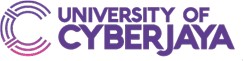 C E N T RE F O R R E S E A R C H A N D G R A D U A T E S T U D I E SNOTICE OF THESIS SUBMISSIONThis form must be submitted the latest by THREE months before the date of submission of thesis for examination.This form must be accompanied with:Table of Contents of the thesisAbstract of thesis  [200-300 words]Receipt for payment of examination fee [without scholarship only]SECTION A (TO BE COMPLETED BY STUDENT)             Student's Signature : ________________________                     Date : _______________________SECTION B (APPROVAL BY MAIN SUPERVISOR)			I hereby approve this thesis for submission and examination.			Name of Main Supervisor:	_______________________________________________		Signature:	________________________________________		Date:	________________________		_______________________________________________________________________________________		SECTION C			OFFICIAL APPROVAL BY DEAN/DEPUTY DEAN, CENTRE FOR RESEARCH AND GRADUATE STUDIES			__________________________		__________________________	Signature and official stamp		                   Date	_______________________________________________________________________________________		SECTION D			FOR OFFICE USE ONLYTable of Contents of the thesis						(    )Abstract of thesis  [200-300 words] 					(    )Receipt for payment of examination fee [without scholarship only] 	(    )__________________________		__________________________	Signature and official stamp		                   Date	1- Full Name                          :1- Full Name                          :2- Matric No.                           :2- Matric No.                           :3- Current semester                :3- Current semester                :4- Programme   (PhD / MSc)       :4- Programme   (PhD / MSc)       :5- Semester of enrolment          :5- Semester of enrolment          :6- Sponsorship                              :6- Sponsorship                              :7- Field of Study                         :7- Field of Study                         :8- Faculty/ Centre                   :8- Faculty/ Centre                   :8- Faculty/ Centre                   :8- Faculty/ Centre                   :9- Proposed deadline for thesis submission		:9- Proposed deadline for thesis submission		:10- Title of thesis                   :10- Title of thesis                   :10- Title of thesis                   :